Little Giants Activity CampMatt has asked if we would publish details of his Activity Week on our website and FB page.Matt has recently been employed by Fisher More High School to oversee the running of the hire of the new 3G outdoor all weather area and the school’s sportshall.  The club’s contact with Matt, on Monday evenings is a result of us hiring Fisher More Sportshall for indoor training.   The camp is open to Primary School children from Reception Class to Year 6 (confirmed by Matt)as the flyer states 5-10 year olds.  In addition to the weekly cost there is also a daily rate, so if parents only need 2-3 days then that’s fine; the rate is £17.50 per day. A packed lunch is also required.Matt confirmed that he is DBS cleared. If you require any further information contact Matt at little-giants@mail.com
The Facebook page is Little Giants Activity Camps 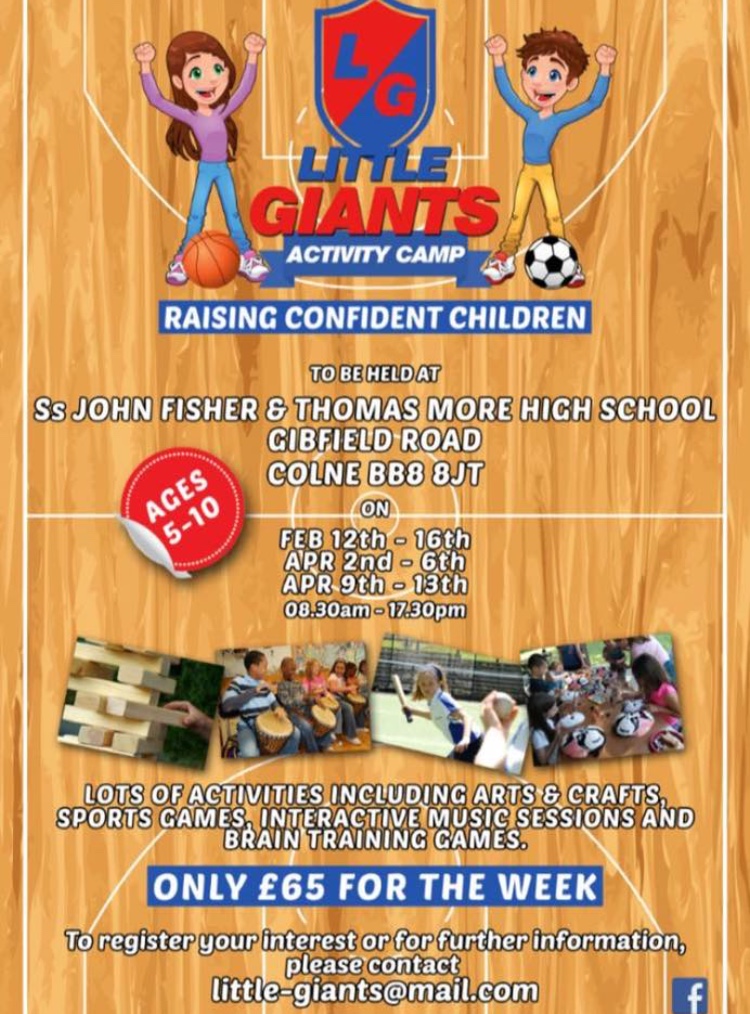 